Registration ID 1256461Log Out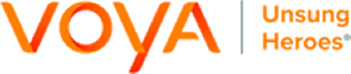 Voya Unsung Heroes Awards ProgramApplication Review Return to Student Overview Your session will automatically time out at 4:44:47pm Central Time if no action is taken. Any action (saving information or choosing a new page) will reset this timer.Please review the application information you have entered below. If any section has incomplete or incorrect information, click the "Edit Your Information" link in that section. Fields that are incorrect or incomplete will be listed at the top. When all application data is complete and acceptable, the "Lock and Submit Application" button will display at the bottom of this page. If you don't see the "Lock and Submit Application" button, review all sections for missing information.After you have carefully reviewed your application to verify all information is complete and correct, click the "Lock and Submit Application" button. Please note: After you lock and submit your application, you will not be able to make any changes to your application. To print a copy for your records, click the "Send to Printer" link at the bottom of this page.Profile DetailsEdit Your InformationApplication Questions & AnswersApplicant InformationEdit Your InformationSchool InformationEdit Your InformationProject InformationEdit Your InformationProject DescriptionEdit Your InformationBenefit to StudentsEdit Your InformationProject EvaluationEdit Your InformationUse of FundsEdit Your InformationBudget for $2,000 Finalist AwardEdit Your InformationBudget for $5,000 Bonus AwardEdit Your InformationBudget for $10,000 Bonus AwardEdit Your InformationBudget for $25,000 Bonus AwardEdit Your InformationCertification and SignatureEdit Your InformationTop of FormCertificationI certify I understand all requirements for submitting an application for a Voya Unsung Heroes Awards Program. My application data has been reviewed and is complete and accurate to the best of my knowledge. By clicking the Lock and Submit Application button below, I understand no further changes can be made to the data. Data will be reviewed by Scholarship America for the purposes of this program.Send to Printer     Bottom of FormTop of FormBottom of FormThis site is administered by Scholarship America.® Contact the Voya Unsung Heroes Awards Program administrator:
unsungheroes@scholarshipamerica.org or 1-507-931-1682 and ask for the Voya Unsung Heroes Awards Program
Student Resources  Terms of Use   Privacy Policy Identifying InformationUsername: kayhonesName: Kay E HonesDate of Birth: 12/06/1944Other Profile InformationGender: FemaleContact Information684 Guerrero StSan FranciscoSF, CA  94110kayhones@yahoo.com415-626-1648* Home email addresskayhones@yahoo.com* How did you hear about this program?OtherFrom your selection above, provide the name of publication, agent or siteVoya email* School nameCivic Center Secondary* School District/ParishSFUSD County School* Address727 Golden Gate Ave* CitySF* StateCalifornia* ZIP code94102School phone415-241-3000School's/Classroom's Complete Website URLhttps://www.sfusd.edu/school/civic-* Work phone415-241-3000* Type of schoolHigh* Work email addresshonesk@sfusd.edu* Your job titlelibrarian* Number of students enrolled60* School official's last nameHarper, Jr* School official's first nameMaurice* School official's job titlePrincipal* Phone number415-241-3000* Email addressharperjr.m@sfusd.edu* Project title/Identify your project in a few wordsEmerging Sister Leaders* Grade(s) in which your project is, or will be, applicable7-12* Class size/number of students involved60If your project is a team effort, list names of other project participants here* Project summaryEmerging Sister Leaders is a new service learning leadership program with 7-12 young women students @ Civic Center that will support & expand current girls groups coordinated by Wellness nurse & social worker.
Civic Center Secondary School is a San Francisco County Community School providing educational services to students in grades 7-12 who are assigned due to expulsion proceedings, recommended by Juvenile Probation, Foster, Homeless, and/or Social Services, or through truancy or behavioral intervention. We strive to create a caring, inclusive, safe educational space where building relationships is the focus. 2018-19 school year 63% of students were male, 37% female, 32% of students were African American, 38% Latinx, and 8% Pacific Islander. Most students are low income and more than half of students are identified as foster, homeless, and/or on probation. Most have significant patterns of truancy and significant academic skill gaps.* Statement I: Project DescriptionEmerging Sister Leaders will provide young women an opportunity to explore themes & topics about friendship, courage, cultural resources, empathy, community. Students will meet every month to plan individual, class & schoolwide events. 
They will brainstorm create new service ideas & write student mini grants to fund their service programs. Mini grant format
What is Service project
Timeline
Who will you work with (teacher/student/community}
Who will benefit
Amount needed ($100 for first mini grant/could be more later depending on service project)
Budget
3-2-1 evaluation
They will plan "service announcements" for loud speaker or presentations in each room: including district & community events for teens, scholarships, contests, important healthy info, etc.
Literacy activities poems & book clubs; use poetry to process their feelings, cultivate mindfulness and empathy, build community, and find voice. Working with poetry helps build students’ social-emotional skills, which are critical to help them cope in a time of anxiety and essential to support their learning. Students will create & lead class book clubs for Reading with Relevance books. they will find audio books at the public library to use during book clubs.
They will build on current activities including healthy cooking, mindful lessons and oral interviews.
Students will plan field trips for more service leadership ideas including SF Public Library, VOW & 826 Valencia, Peralta Hacienda, Walt Disney Museum* Statement II: Benefit to StudentsEmerging Sister Leaders will provide young women an opportunity to explore themes & topics about friendship, courage, cultural resources, empathy, community. Students will meet every month to plan individual, class & schoolwide events
Leadership opportunities include writing mini grants, leading literacy activities & planning field trips.
Students will also participate in literacy activities & healthy cooking. They will plan & lead classes in poetry & audiobook programs.
These students have had very few chances to make positive decisions & take on leadership roles. They will be able to choose from a variety of activities including creating & writing mini grants!* Statement III: Project EvaluationWe will provide Pre & post evaluation for students: 
What do you think you will do/what have you accomplished? 
Why are you interested? 
Mini grant suggestions/ideas? 

Students will create evaluations for their mini grants, too. 
Students will review goals at each meeting, activity or program & reflect on their progress.* Statement IV: Use of FundsFunds will be used for student activities, meetings & mini grants.
Craft & cooking supplies will help students lead other students in a variety of activities.
Mini Grants will be an opportunity for individual ideas to be developed by students!
If awarded extra funding we will get electronics to support literacy.
Also with extra funding we will have student interns at the school each semester. They will help with this service leadership program & when possible attend & present at teen leadership conferences.
Internships will reinforce the value of individual student leadership, build confidence & provide students with many skills in communication, organizing & developing programs.Item #1 DescriptionJournalsItem #1 Cost200Item #2 DescriptionCraft suppliesItem #2 Cost500Item #3 DescriptionCooking suppliesItem #3 Cost300Item #4 DescriptionMini grantsItem #4 Cost1000$2,000 Finalist Award Budget Total2000.00Item #1 DescriptionCraft suppliesItem #1 Cost1000Item #2 DescriptionCooking suppliesItem #2 Cost1000Item #3 DescriptionMini grantsItem #3 Cost2000Item #4 Descriptionfield tripsItem #4 Cost1000Item #5 DescriptionItem #5 Cost$5,000 Bonus Award Budget Total5000.00Item #1 DescriptionCraft suppliesItem #1 Cost1000Item #2 DescriptionCooking suppliesItem #2 Cost1000Item #3 DescriptionMini grantsItem #3 Cost2000Item #4 Descriptionfield tripsItem #4 Cost1000Item #5 DescriptionKindles, headphones & camerasItem #5 Cost5000$10,000 Bonus Award Budget Total10000.00Item #1 DescriptionCraft suppliesItem #1 Cost1000Item #2 DescriptionCooking suppliesItem #2 Cost1000Item #3 DescriptionMini grantsItem #3 Cost2000Item #4 DescriptionField tripsItem #4 Cost1000Item #5 DescriptionKindles, headphones, camerasItem #5 Cost5000Item #6 DescriptionStudent lnternshipsItem #6 Cost15000$25,000 Bonus Award Budget Total25000.00* Applicant's signatureKay E. Hones* Date04/19/2020